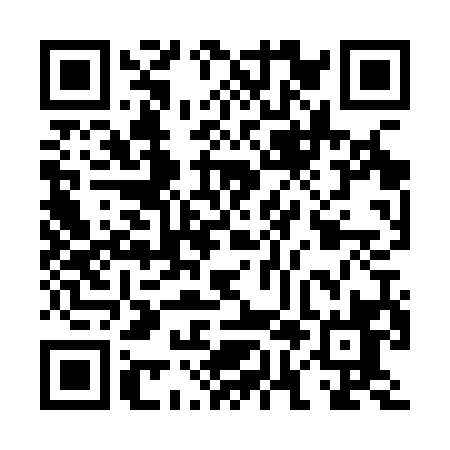 Prayer times for Antezeriai, LithuaniaWed 1 May 2024 - Fri 31 May 2024High Latitude Method: Angle Based RulePrayer Calculation Method: Muslim World LeagueAsar Calculation Method: HanafiPrayer times provided by https://www.salahtimes.comDateDayFajrSunriseDhuhrAsrMaghribIsha1Wed3:075:431:236:349:0311:302Thu3:065:411:226:359:0511:313Fri3:055:391:226:379:0711:324Sat3:045:371:226:389:0911:335Sun3:035:351:226:399:1111:346Mon3:035:321:226:409:1311:347Tue3:025:301:226:419:1511:358Wed3:015:281:226:429:1711:369Thu3:005:261:226:439:1911:3710Fri2:595:241:226:459:2011:3811Sat2:585:221:226:469:2211:3812Sun2:585:211:226:479:2411:3913Mon2:575:191:226:489:2611:4014Tue2:565:171:226:499:2811:4115Wed2:555:151:226:509:3011:4116Thu2:555:131:226:519:3111:4217Fri2:545:121:226:529:3311:4318Sat2:535:101:226:539:3511:4419Sun2:535:081:226:549:3711:4520Mon2:525:071:226:559:3811:4521Tue2:525:051:226:569:4011:4622Wed2:515:041:226:579:4211:4723Thu2:505:021:226:589:4311:4824Fri2:505:011:226:599:4511:4825Sat2:494:591:236:599:4611:4926Sun2:494:581:237:009:4811:5027Mon2:494:571:237:019:4911:5128Tue2:484:561:237:029:5111:5129Wed2:484:541:237:039:5211:5230Thu2:474:531:237:049:5411:5331Fri2:474:521:237:049:5511:53